                                        CV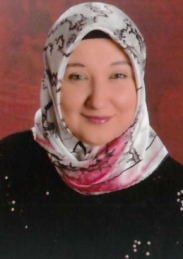 Merve.352530@2freemail.com Title                            :Front Desk,Sales,Finance,RetailName	:                         Merve Place of birth		:Çanakkale/TurkeyMarital status            	: singleEducation		:Anadolu University/ Business Department/Bachelor's DegreeLanguage		:Turkish native, English intermediateComputer knowledge	: Microsoft Office ProgramsDesired Job Types       : Full-time, PermanentWork ExperienceDate  to     : February 2011 - July 2011 6 monthsProfession : SecretaryProject       : Using fax machine,computer,answer the phone… etcCompany  :  Atatürk PreschoolPlace/Country : Çanakkale/TurkeyDate  to     : September 2011 - June 2012 10 monthsProfession : TeacherProject	      : I was teaching math,sience,history,turkish,english to primary school children.                                                   Company  :  Koza Youth AssociationPlace/Country: Çanakkale/TurkeyDate to      : June 2012 - June 2013 12 monthsProfession : TeacherProject       : EVS-I participated in the European Voluntary Service Project of the Ministry of EU. I worked for one year in Romania-Ramnicu Valcea.Project was about the environment and children. I volunteered as a teacher at the school.Organizing houses and gardens in the village.Company	:  FCASECPlace/Country: Ramnicu Valcea/Romaniahttps://mervesra.wordpress.com/108-2/Date to       : May 2015-March 2017 23 monthsProfession  : Retail,Hospitality,AccountingCompany   :  A101 Chain StorePlace/Country: Çanakkale/Turkey